This form must be filled in completely. Type or write very clearly (in black ink).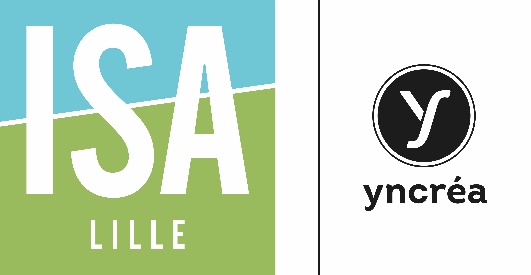 APPLICATION FORM FOR ADMISSION
EXCHANGE PROGRAM

ACADEMIC YEAR 2018-2019(photograph)ISA Lille48 Boulevard Vauban59014 LILLE cedex - FRANCEHead of International Relations Office: Ms Florence MALAISE+33 (0)3 28 38 46 10Isa.international@yncrea.fr ISA Lille48 Boulevard Vauban59014 LILLE cedex - FRANCEHead of International Relations Office: Ms Florence MALAISE+33 (0)3 28 38 46 10Isa.international@yncrea.fr ISA Lille48 Boulevard Vauban59014 LILLE cedex - FRANCEHead of International Relations Office: Ms Florence MALAISE+33 (0)3 28 38 46 10Isa.international@yncrea.fr  Semester 1 (Fall) Semester 2 (Spring) Semesters 1 & 2 (one academic year) Double degreeExpected arrival date: …………………………………….Expected departure date: ……………………………….. Semester 1 (Fall) Semester 2 (Spring) Semesters 1 & 2 (one academic year) Double degreeExpected arrival date: …………………………………….Expected departure date: ……………………………….. Semester 1 (Fall) Semester 2 (Spring) Semesters 1 & 2 (one academic year) Double degreeExpected arrival date: …………………………………….Expected departure date: ……………………………….. Semester 1 (Fall) Semester 2 (Spring) Semesters 1 & 2 (one academic year) Double degreeExpected arrival date: …………………………………….Expected departure date: ……………………………….. Semester 1 (Fall) Semester 2 (Spring) Semesters 1 & 2 (one academic year) Double degreeExpected arrival date: …………………………………….Expected departure date: ……………………………….. Semester 1 (Fall) Semester 2 (Spring) Semesters 1 & 2 (one academic year) Double degreeExpected arrival date: …………………………………….Expected departure date: ………………………………..Application deadline : April 30th  Application deadline : October 31st  Application deadline : April 30th Application deadline : April 30th  Application deadline : April 30th  Application deadline : October 31st  Application deadline : April 30th Application deadline : April 30th  Application deadline : April 30th  Application deadline : October 31st  Application deadline : April 30th Application deadline : April 30th  Number of years of study prior to departure :Number of years of study prior to departure :Number of years of study prior to departure :Number of years of study prior to departure :Number of years of study prior to departure :Number of years of study prior to departure :Number of years of study prior to departure :Date of birth (D,M,Y) :Place of birth:Date of birth (D,M,Y) :Place of birth:Last name:Last name:Last name:Last name:Last name:Last name:Last name:Date of birth (D,M,Y) :Place of birth:Date of birth (D,M,Y) :Place of birth:First name:First name:First name:First name:First name:First name:First name:Gender:       Female 􀂅                      Male 􀂅Gender:       Female 􀂅                      Male 􀂅Nationality:Nationality:Nationality:Nationality:Nationality:Nationality:Nationality:Mother tongue:Mother tongue:Current address::………………………………………………………………………………………………City: ……………………………………………………………….… Postal code: ………………………...Current address::………………………………………………………………………………………………City: ……………………………………………………………….… Postal code: ………………………...Current address::………………………………………………………………………………………………City: ……………………………………………………………….… Postal code: ………………………...Current address::………………………………………………………………………………………………City: ……………………………………………………………….… Postal code: ………………………...Current address::………………………………………………………………………………………………City: ……………………………………………………………….… Postal code: ………………………...Current address::………………………………………………………………………………………………City: ……………………………………………………………….… Postal code: ………………………...Current address::………………………………………………………………………………………………City: ……………………………………………………………….… Postal code: ………………………...Current addressis valid until :Current addressis valid until :Tel: Tel: Fax:Fax:Fax:Fax:Fax:E-Mail:E-Mail:Home University:(Full name)Home University:(Full name)Home University:(Full name)Home University:(Full name)Home University:(Full name)Socrates code forEuropean Universities:Socrates code forEuropean Universities:Socrates code forEuropean Universities:Socrates code forEuropean Universities:Contact person at home University:(name, address, tel, fax, e.mail)Contact person at home University:(name, address, tel, fax, e.mail)Contact person at home University:(name, address, tel, fax, e.mail)Contact person at home University:(name, address, tel, fax, e.mail)Contact person at home University:(name, address, tel, fax, e.mail)Contact person at home University:(name, address, tel, fax, e.mail)Contact person at home University:(name, address, tel, fax, e.mail)Contact person at home University:(name, address, tel, fax, e.mail)Contact person at home University:(name, address, tel, fax, e.mail)Language skills:French :English :Other : ………………….Excellent  Excellent Excellent Excellent Excellent Excellent Excellent  Excellent Excellent Excellent Excellent Excellent Advanced Advanced Advanced Advanced Advanced Advanced Advanced Advanced Advanced Advanced Advanced Advanced Advanced Advanced Advanced Advanced Advanced Advanced Advanced Advanced Advanced Advanced Advanced Advanced Advanced Advanced Advanced Advanced Advanced Advanced Intermediate  (oral)Intermediate (written)Intermediate  (oral)Intermediate (written)Intermediate  (oral)Intermediate (written)Type of Exchange Programme: ERASMUS  Other (please specify):Type of Exchange Programme: ERASMUS  Other (please specify):Type of Exchange Programme: ERASMUS  Other (please specify):Type of Exchange Programme: ERASMUS  Other (please specify): Bilateral institutional agreement Bilateral institutional agreement Bilateral institutional agreement Bilateral institutional agreement Bilateral institutional agreement